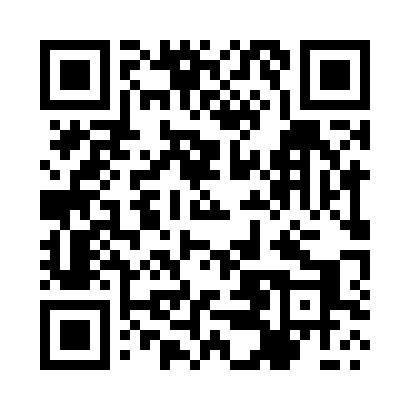 Prayer times for Dolhobyczow, PolandWed 1 May 2024 - Fri 31 May 2024High Latitude Method: Angle Based RulePrayer Calculation Method: Muslim World LeagueAsar Calculation Method: HanafiPrayer times provided by https://www.salahtimes.comDateDayFajrSunriseDhuhrAsrMaghribIsha1Wed2:344:5812:215:277:459:582Thu2:314:5612:215:287:4610:013Fri2:284:5412:215:297:4810:044Sat2:254:5312:215:307:5010:075Sun2:214:5112:215:317:5110:106Mon2:184:4912:205:327:5310:137Tue2:144:4712:205:337:5410:168Wed2:114:4612:205:347:5610:199Thu2:074:4412:205:357:5710:2210Fri2:054:4312:205:357:5910:2511Sat2:054:4112:205:368:0010:2812Sun2:044:4012:205:378:0210:2813Mon2:044:3812:205:388:0310:2914Tue2:034:3712:205:398:0510:3015Wed2:024:3512:205:408:0610:3016Thu2:024:3412:205:418:0710:3117Fri2:014:3212:205:428:0910:3218Sat2:014:3112:205:428:1010:3219Sun2:004:3012:205:438:1210:3320Mon2:004:2912:205:448:1310:3321Tue1:594:2712:215:458:1410:3422Wed1:594:2612:215:468:1610:3523Thu1:594:2512:215:468:1710:3524Fri1:584:2412:215:478:1810:3625Sat1:584:2312:215:488:1910:3626Sun1:574:2212:215:498:2110:3727Mon1:574:2112:215:498:2210:3828Tue1:574:2012:215:508:2310:3829Wed1:574:1912:215:518:2410:3930Thu1:564:1812:215:518:2510:3931Fri1:564:1712:225:528:2610:40